Programas y Proyectos de InversiónNo aplicaEste Fondo no tiene Programas o Proyectos de InversiónIndicadores de Resultados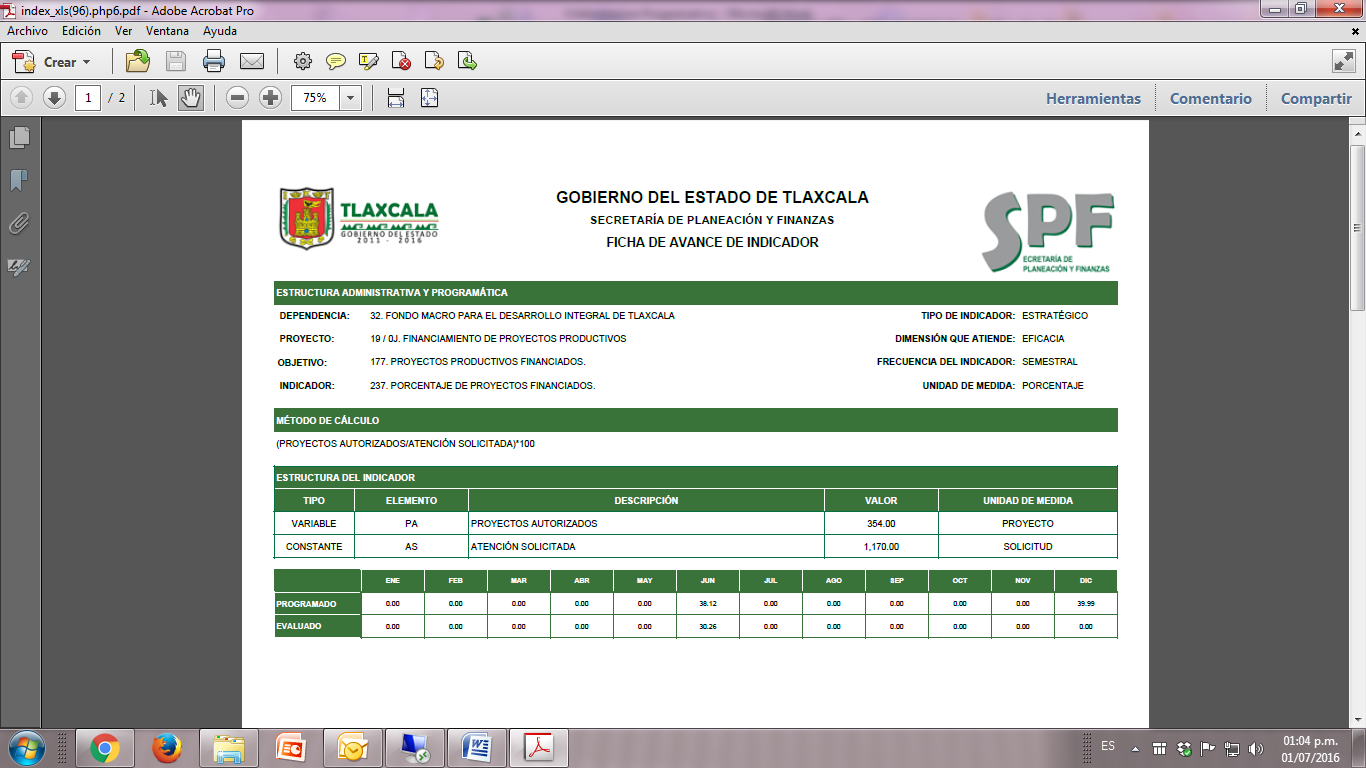 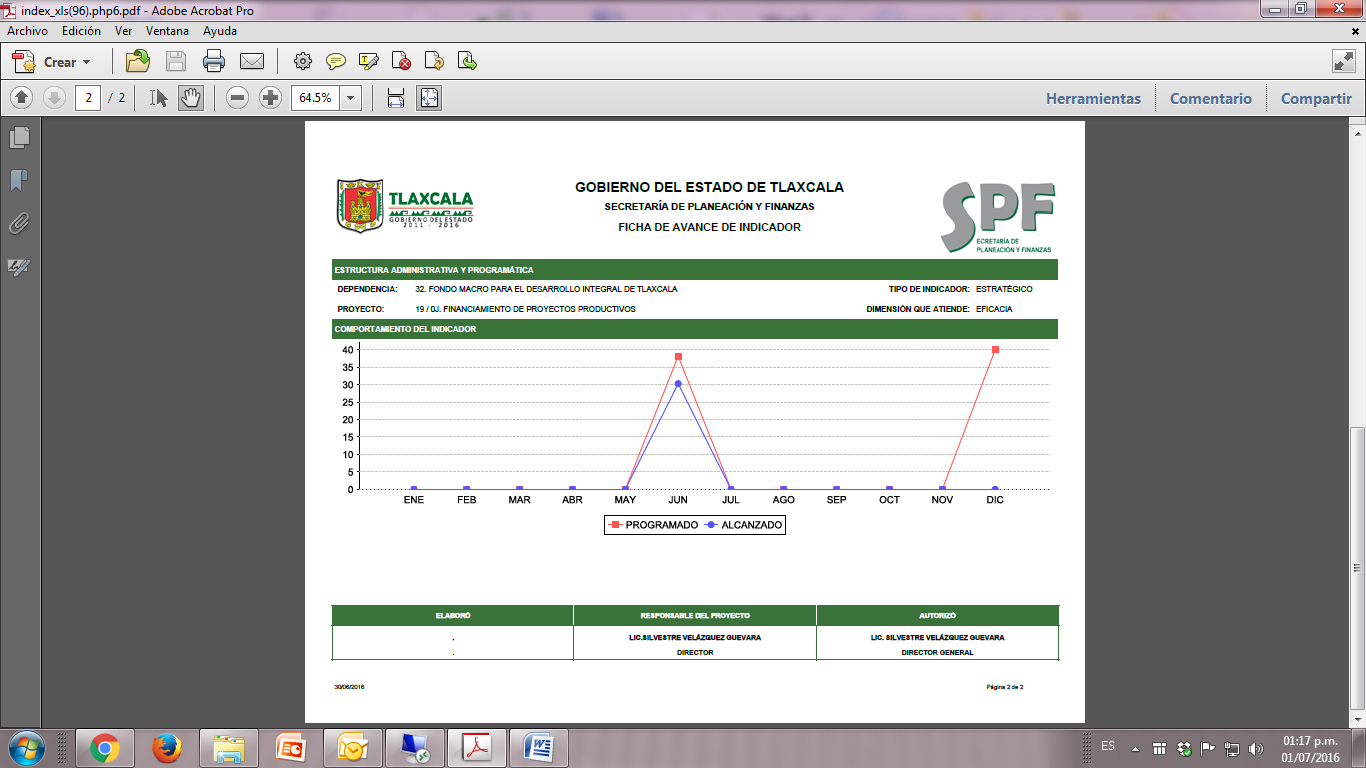 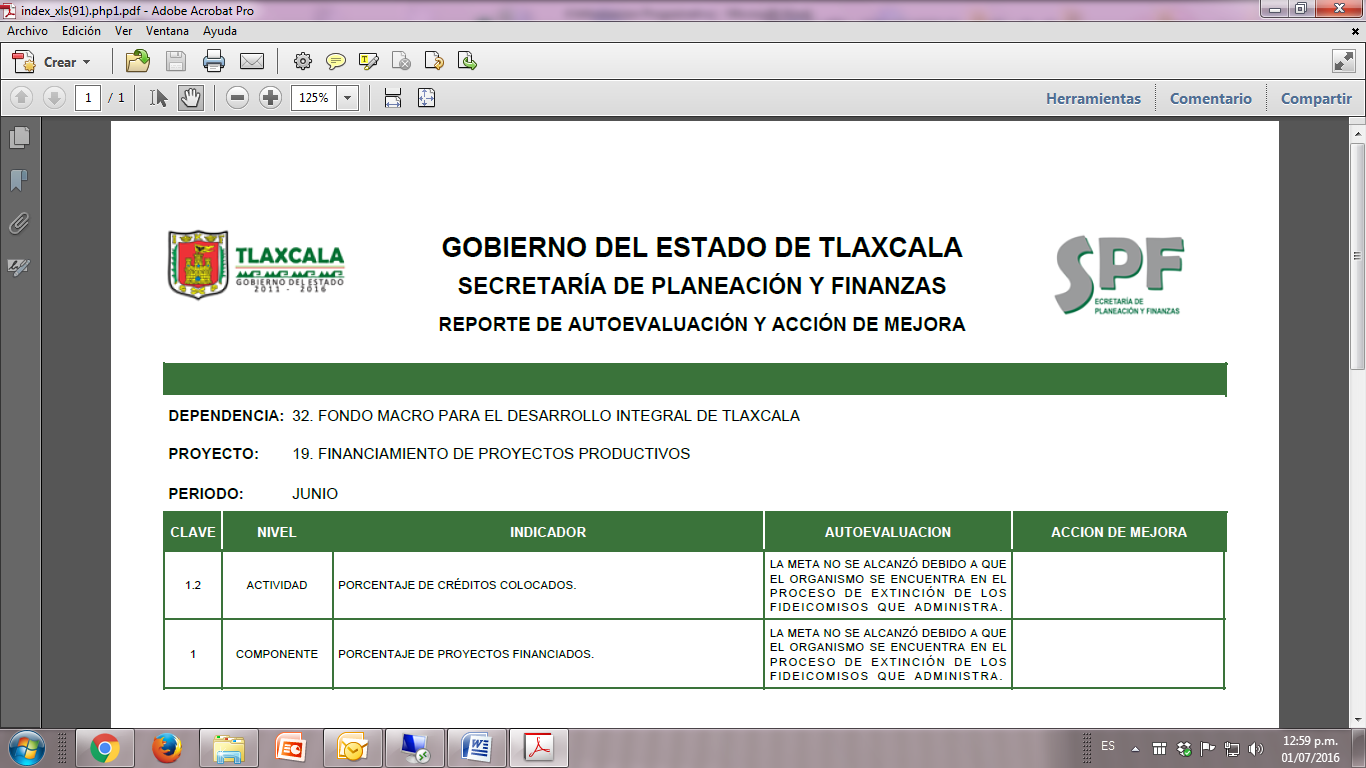 